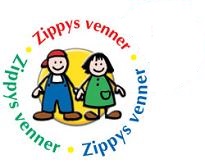 Kommunal tverrfaglig zippygruppe består av: Kommunalsjef Erik Myre, Skolehelsetjenesten ved Britt Engseth Stangnes, Ressurslærer Zippy Silja Eriksen (Fagerlidal skole), Ane-Kristine Rørslett (fra høst 2020) og Zippykoordinator Nina Iselvmo (PPT)Kontaktperson for Zippy på hver skole: MKOS: Monika Lundberg SFO: Grethe Stenersen  Karlstad: Lena Pedersen SFO: Stein  Nilssen  Olsborg: Inger Nordli  SFO: Frank Vidar Olsen  Sameskolen: Ane-Kristine Rørslett SFO: Åse Merethe Triumf Andersen  Fagerlidal: Silja Eriksen SFO: Siri Hagensen  Bjørkeng: Mona Gjerdrum SFO: Jørn UlebergLivsmestringsprogram Zippy: Programmet er et universelt helsefremmende og forebyggende med målsetting om at barn skal lære å mestre dagliglivets utfordringer, å identifisere og snakke om følelser, og å støtte andre som har det vanskelig. Forskning viser etter effektstudie (Ungsinn) at programmet gir mindre mobbing, bedre inkludering, faglig fungering og et bedre klassemiljø. Zippy livsmestringsprogram ble igangsatt høst 2011 i Målselv kommune. Det er inngått en avtale mellom Målselv kommune og Voksne for barn 02.02.15. Informasjon om Zippy skoleprogram, lærerveiledning til moduler, prinsipper i Zippy, maler for foreldremøter, foreldresamarbeid, bestilling av materiell benytt hjemmesiden til Voksne for barn: www.vfb.no. Fra høst 2020 vil noen skoler starte opp med Passport som er for elever 5.-6.trinn (pilot i Norge 2018-2019). Veiledning: Lærere som har fått opplæring av grunnprogrammet høst bør søke intern skoleveiledning. Det bør være intern skoleveiledning to ganger i året ved hver barneskole. Evt. egen veiledning fra zippykoordinator og ressurslærer zippy. Inspirasjonssamling i kommunen organiseres ved behov Økt sosial kompetanse: Suppleringsheftet «supplerende aktiviteter til grunnprogrammet» gjør det enklere å differensiere og tilpasse undervisningen i Zippys venner. Suppleringshefte kan benyttes for å øke barns sosial kompetanse jmf. § 1-3 og 5-1 i opplæringsloven. Her er mange forslag til aktiviteter som kan gjennomføres i klasserom, smågrupper og en-til-en. Supplerende verktøy «Psykologisk førstehjelp» og «Hei-spillet» (bestilles fra vfb.no). Mål om økt implementering: Økt kunnskap og anvendelse av zippyprinsipper av skolepersonell på hver skole/SFO. Alle klassene på barneskolene og SFO skal benytte zippyprinsipper. Alle lærere som skal gjennomføre grunnprogrammet og Passport skal ha opplæring i Zippy (2 dagers zippyworkshop).  Revidert mai 2020 av Zippykoordinator. Revideres årlig.                          ÅRSHJUL        Livsmestringsprogram ZIPPYS VENNER                      Målselv kommune 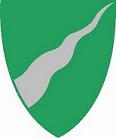                           ÅRSHJUL        Livsmestringsprogram ZIPPYS VENNER                      Målselv kommune                           ÅRSHJUL        Livsmestringsprogram ZIPPYS VENNER                      Målselv kommune MånedTiltakAnsvarAugustKommunal tverrfaglig zippygruppe setter opp plan for skoleåretSkaffe oversikt over lærere som trenger opplæring i grunnprogrammetInnkalle til zippynettverk for assistenter og zippynettverk for skolens zippykontakt/SFO-leder Zippykoordinator September/oktoberDele ut informasjon om zippy på foreldremøter (spesielt for 1. klasseforeldre/tilflyttere). For formidle om livsmestringsprogrammet på foreldremøte for alle klasserAvklaring skolevis skolehelsetjenestens bidrag i Zippyarbeidet for skoleåret (benytte skjema)Ved behov gjennomføre 2 dagers workshopopplæring i kommunen (grunnprogram for nye lærere)Zippynettverk for assistenter i skole og SFOInterne veiledningsmøter skolevisRektor og kontaktlærere på hver skoleSkolens zippykontakt i samarbeid med lærere på 1.-4 trinn og skolens helsesøsterHvis workshop organiseres i Målselv er Zippykoordinator og ressurslærer ansvarlig for gjennomføring. Påmelding via vfb.noZippykoordinator og ressurslærer leder nettverket for assistenterSkolens zippykontakt i samarbeid med rektorDesemberZippynettverk (repr. ved skolens kontaktlærer for zippy fra hver barneskole, ressurslærer, SFO-leder fra hver skole, skolehelsetjenesten, PPT, skolefaglig rådgiver). Status, utveksling av erfaringerRevidering av årshjul ZippyZippykoordinator innkallerog leder nettverketZippykoordinatorJanuarTema på rektormøte Zippykoordinator deltar på møtet. Skoleeier innkaller.MarsInterne veiledningsmøter skolevisSkolens Zippykontakt i samarbeid med rektorApril/maiZippynettverk (repr. ved kontaktlærer fra hver barneskole, ressurslærer Zippy, SFO-leder, helsesøster, PPT og kommunal ledelse). Status, utveksling av erfaringer, behov for veiledning.Zippykoordinator innkaller og sender ut referat